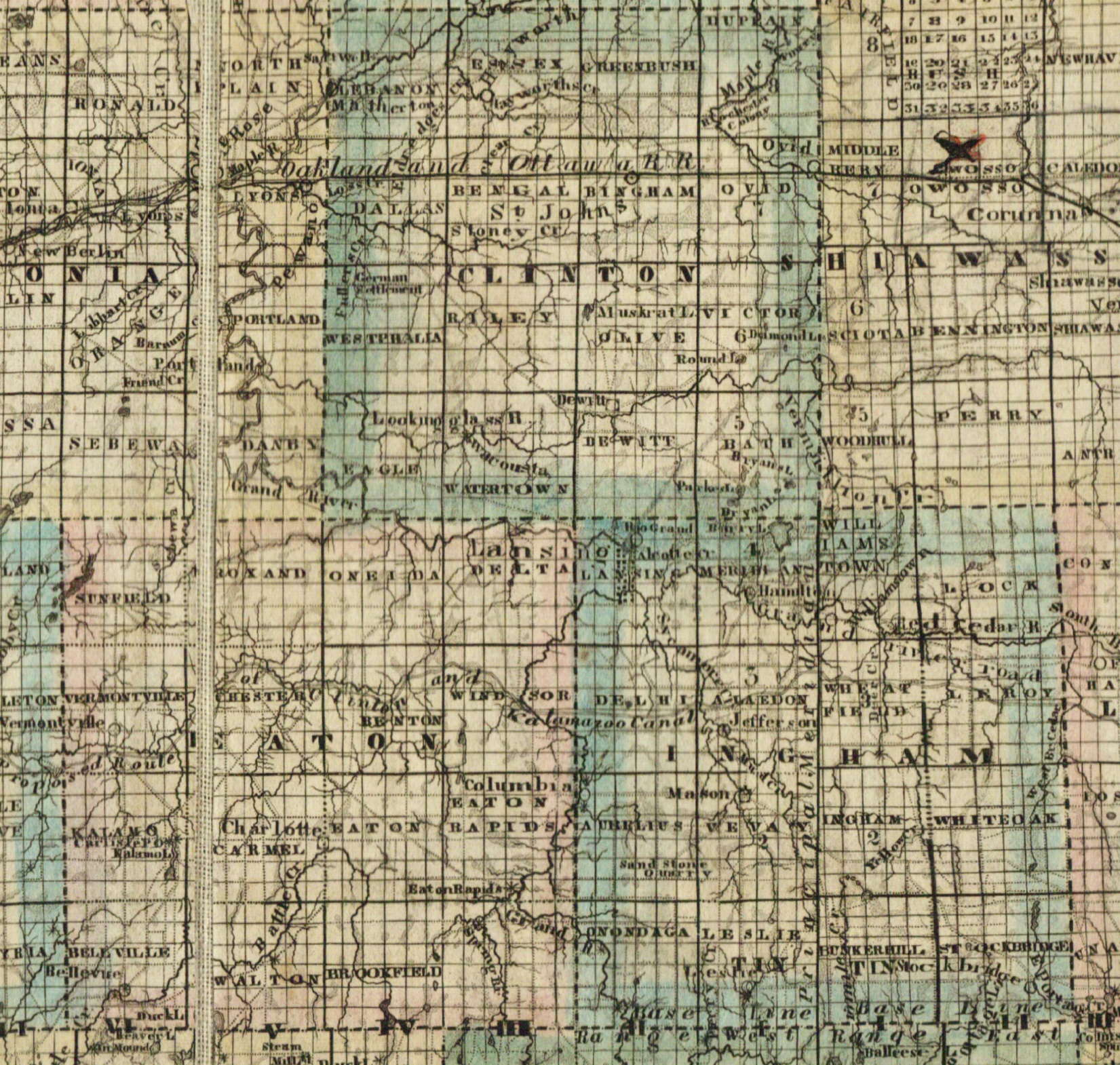 1857-Lansing-crop